От 3 августа 2023 года № 335О внесении изменений в постановление Администрации Куженерского муниципального района Республики Марий Эл от 11 августа 2014 года № 336 «Об утверждении административного регламента администрации Куженерского муниципального района по предоставлению муниципальной услуги «Перевод жилого помещения в нежилое или нежилого помещения в жилое» на территории Куженерского муниципального района Республики Марий Эл»	В связи с приведением муниципальных правовых актов Администрации Куженерского муниципального района в соответствии с действующим законодательством, Администрация Куженерского муниципального района п о с т а н о в л я е т:Внести в постановление Администрации Куженерского муниципального района от 11 августа 2014 года № 336 «Об утверждении административного регламента администрации Куженерского муниципального района по предоставлению муниципальной услуги «Перевод жилого помещения в нежилое или нежилого помещения в жилое» на территории Куженерского муниципального района Республики Марий Эл» следующие изменения:В абзаце 2 п. 2.4. слова «44 календарных дня» заменить словами «45 календарных дней».Разместить настоящее постановление на официальном сайте Администрации Куженерского муниципального района в информационно-телекоммуникационной сети «Интернет».Контроль за исполнением настоящего постановления возложить на первого заместителя главы Администрации Куженерского муниципального района Иванова М.Г.Настоящее постановление вступает в силу со дня его подписания.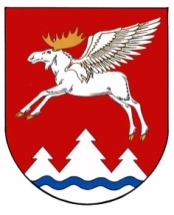 МАРИЙ ЭЛ  РЕСПУБЛИКЫСЕ КУЖЕНЕРМУНИЦИПАЛ РАЙОНЫНАДМИНИСТРАЦИЙЖЕПУНЧАЛАДМИНИСТРАЦИЯКУЖЕНЕРСКОГО МУНИЦИПАЛЬНОГО РАЙОНАРЕСПУБЛИКИ МАРИЙ ЭЛПОСТАНОВЛЕНИЕГлава АдминистрацииКуженерскогомуниципального района                                 С.И. Михеев